Circular Motion and Gravitation Notes1 – Centripetal Acceleration and ForceCircular Motion and Gravitation Notes2 – More Centripetal Problems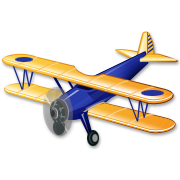 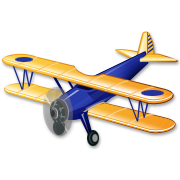 Circular Motion and Gravitation Notes3 – GravitationCircular Motion and Gravitation Notes4 – Gravitational Fields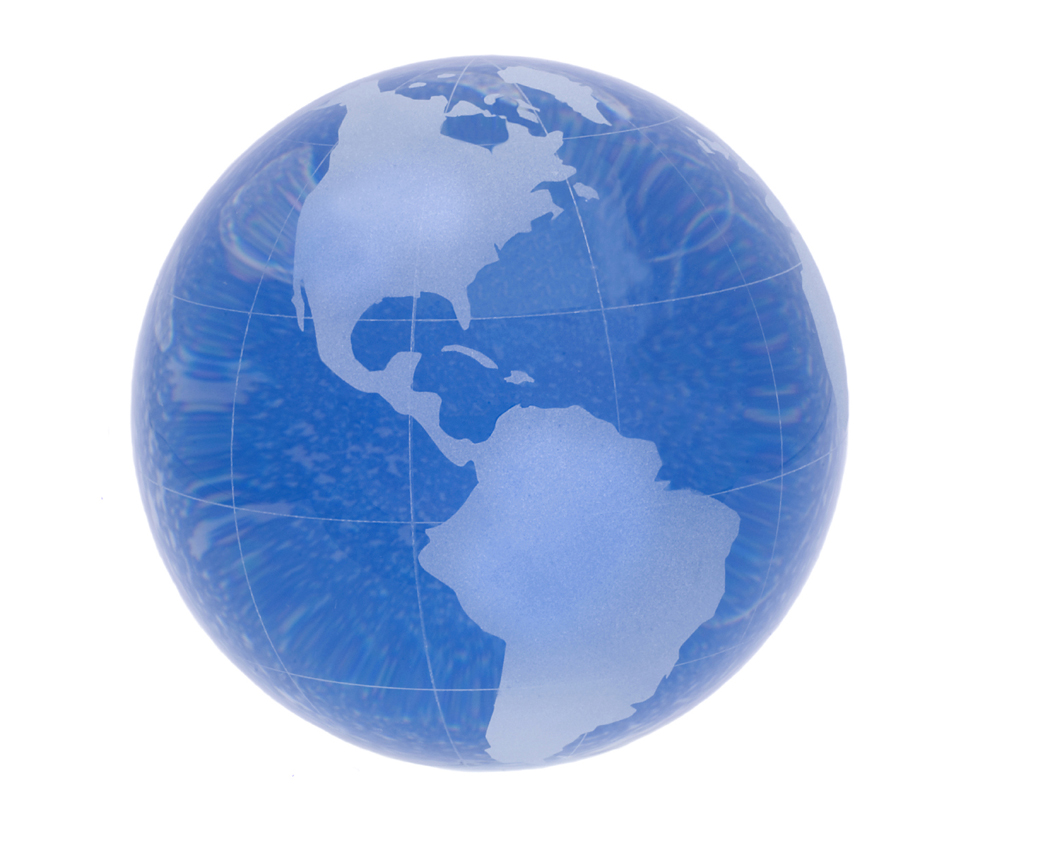 Circular Motion and Gravitation Notes5 – Potential Energy, Satellites and Escape VelocityCircular Motion and Gravitation Notes6 – Kepler’s LawsJohannes Kepler was a German born mathematician famous for taking the precise measurements of Danish astronomer Tycho Brahe and developing 3 laws of planetary motion around the sun.  Amazingly Brahe collected ALL his precise data without the aid of a telescope!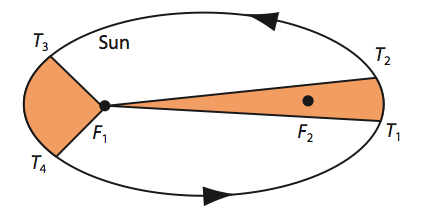 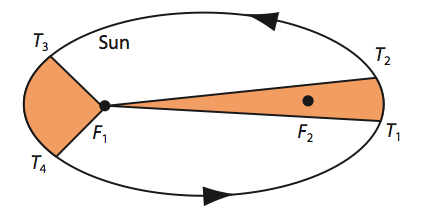 Goal: Determine Kepler’s Third Law from the Graph below!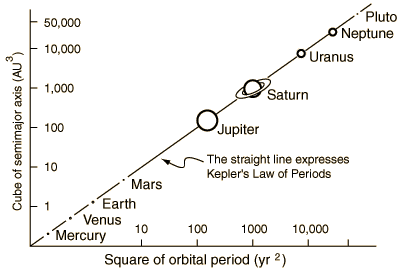 